Vorstand:Prof. Dr. Dr. h.c. Stephan HobeDr. Bernhard Steinmetz (Vorsitzender)Dr. Kristina Moll-Osthoff(Schriftführerin)Dr. Cornelius Frie(Schatzmeister) Dr. Christian Gieseckec/o Institut für Luft-, Weltraum- und CyberrechtUniversität zu KölnAlbertus-Magnus-Platz50923 KölnTel.:	+49 221 470-2337Fax:	+49 221 470-4968info@ilwr-fuf.dewww.ilwr-fuf.deSteuer-Nr. 223/5921/1621Kto-Nr.:	1930040413Bank: 	Sparkasse KölnBonnIBAN: DE67 3705 0198 1930 0404 13BIC: 	COLSDE33XXXVerein der Freunde und Förderer des Instituts für Luft-, Weltraum- und Cyberrecht an der Universität zu Köln e.V.c/o Institut für Luft-, Weltraum und Cyberrecht, Universität zu Köln, Albertus-Magnus-Platz, 50923 KölnAn die Damen und Herren Mitglieder des Vereins der Freunde und Förderer des Instituts für Luft-, Weltraum- und Cyberrecht an der Universität zu Köln e.V.Mitgliederversammlung des Vereins der Freunde und Förderer des Instituts für Luft-, Weltraum- und Cyberrecht an der Universität zu Köln e.V.Sehr geehrte Damen und Herren,hiermit lade ich Sie zur jährlichen ordentlichen Mitglieder-versammlung des Fördervereins amDonnerstag, 04. November 2021, um 16:30 Uhrim Anschluss an das geplante Fachgespräch Luftrecht ein. Die Mitgliederversammlung wird – wie auch im vergangenen Jahr - im Format einer Videokonferenz stattfinden. Sie erhalten nach Ihrer Anmeldung die Einwahldaten rechtzeitig vor der Mitgliederversammlung. Zu- und Absagen erbitten wir bis zum 27. Oktober 2021 unter sekretariat-hobe@uni-koeln.de.Den Verlauf der Mitgliederversammlung entnehmen Sie bitte der anliegenden Tagesordnung. Ein besonderes Augenmerk bitte ich darauf zu richten, dass der Vorstand neu gewählt werden muss. Der bisherige Vorstand stellt sich zur Wiederwahl. Andere Wahlvorschläge können gerne bis zur Mitgliederversammlung eingereicht werden.Mit besten Grüßen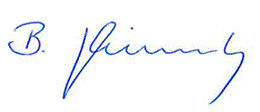 Dr. Bernhard Steinmetz (Vorsitzender)TagesordnungTop 1:	BegrüßungTop 2:	Jahresbericht des InstitutsdirektorsTop 3:	Jahresbericht des VorstandsTop 4:	Bericht des Schatzmeisters / Vorlage der JahresrechnungTop 5:	Bericht der Kassenprüfer Top 6: 	Genehmigung Jahresbericht und Jahresrechnung und 	Entlastung des VorstandsTop 7: 	Wahl des VorstandsTop 8: 	Wahl der Kassenprüfer für das Geschäftsjahr 2021Top 9:	Verschiedenes 